Сумська міська радаВиконавчий комітетРІШЕННЯвід                                  №	З метою виконання цільової комплексної Програми розвитку культури Сумської міської територіальної громади на 2019-2021 роки, затвердженої рішенням Сумської міської ради від 19 грудня 2018 року 
№ 4329-МР (зі змінами), керуючись частиною 1 статті 52 Закону України 
«Про місцеве самоврядування в Україні», виконавчий комітет Сумської міської ради ВИРІШИВ:	   1.  Затвердити перелік культурно-масових заходів на 2021 рік до  цільової комплексної Програми розвитку культури Сумської міської територіальної громади на 2019-2021 роки, затвердженої рішенням Сумської міської ради від 19 грудня 2018 року № 4329-МР 
(зі змінами) (додається).	 2.  Контроль за виконанням рішення покласти на заступника міського голови відповідно до розподілу обов’язків.Міський голова 						                  О.М. ЛисенкоПєхова 66-99-08Розіслати: Полякову С.В., Липовій С.А.,  Цибульській Н.О.                                                                                       Додаток                                                                                                  до рішення виконавчого комітету                                                                                                      від                                    №        Перелік культурно-масових заходів на 2021 рік до цільової комплексної Програми розвитку культури Сумської міської територіальної громади на 2019-2021 рокиПродовження додаткуНачальник відділу  культури                                                Н.О. Цибульська       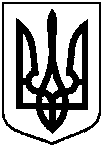 ПроєктОприлюднено «___»___________ р.Про затвердження переліку культурно-масових заходів на 
2021 рік до цільової комплексної Програми розвитку культури Сумської міської територіальної громади на 2019-2021 роки№ з/пНазва заходівТермінвиконанняСума коштів, грн.День пам’яті Героїв Крутсічень2000День вшанування учасників бойових дій на території інших державлютий4000День Героїв Небесної Сотнілютий2000Культурно-мистецький проект «На струнах душі»лютий4000Театралізоване свято «Сумська масляна»лютий40500Відзначення Дня народження Т.Г. Шевченкаберезень4000Всеукраїнський конкурс юних музикантів «Проліски Слобожанщини»квітень14000Відкритий конкурс ансамблевого музикування  «Камерата»квітень10000Мітинг «Чорнобильські дзвони» квітень2000День пам’яті та примирення і 76-та річниця Перемоги над нацизмом у Другій світовій війнітравень33000Фестиваль  «З любов’ю вічною до тебе, рідний краю!»травень117000День Конституції Україничервень27000День Державного Прапорасерпень6000День Незалежності Українисерпень55000День визволення міста Суми вересень20500День міставересень365000День партизанської славивересень4000Відкритий фестиваль-конкурс вокального мистецтва «Золотий голос» («Golden Voice» ) жовтень6000День захисника Українижовтень25000День визволення України жовтень2000День Гідності та Свободилистопад2000День пам’яті жертв голодоморівлистопад2000День вшанування учасників ліквідації наслідків аварії на Чорнобильській АЕСгрудень4000Відкритий конкурс юних піаністів 
ім. М.Л. Танфелевоїгрудень10000Новорічні свята грудень330000              Всього1091000